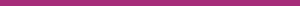 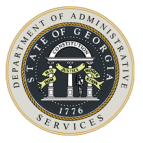 Below are links to websites providing some examples of disability accommodation:A to Z of disabilities and accommodations (Job Accommodation Network)Leave as an accommodation (JAN)Leave as an accommodation (EEOC)Service animals as an accommodation (ADA National Network)Service animals as an accommodation (JAN)Service animals as an accommodation (U.S. Department of Justice)Work at home/telework as a reasonable accommodation (EEOC)Updated 2021